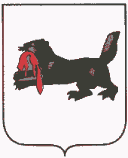 ИРКУТСКАЯ ОБЛАСТЬ Тулунский районДУМА ЕДОГОНСКОГО СЕЛЬСКОГО ПОСЕЛЕНИЯР Е Ш Е Н И Е  «05»  марта 2015 года                                                           № 5                                                          с.ЕдогонОб утверждении  проекта «Островок вдохновения»Едогонского муниципального образованияТулунского района Иркутской области	Рассмотрев  проект  «Островок вдохновения»  Едогонского муниципального  образования  Тулунского района  Иркутской области, руководствуясь Федеральной  целевой программой  «Устойчивое  развитие  сельских  территорий  на 2014-2017 годы  и на период  до 2020 года», утвержденной  Постановлением  Правительства Российской Федерации  от15.07.2013 года № 598, приказом  министерства  сельского хозяйства Иркутской области  от 25.07.2014 года № 72- мпр «О реализации  порядка предоставления  субсидий  на поддержку   местных инициатив граждан, проживающих  в сельской местности  и приказом  министерства  сельского хозяйства  Иркутской области  от 26.01.2015 года № 2-мпр «О внесении  изменений в приказ министерства  сельского хозяйства  Иркутской области  от 25.07.2014 г. № 72-мпр «О реализации  Порядка  предоставления  субсидий на  поддержку местных инициатив граждан, проживающих в сельской  местности», Уставом  Едогонского  муниципального  образования, Дума  Едогонского  сельского поселения решила:РЕШЕНИЕ:Утвердить Проект «Островок вдохновения» Едогонского  муниципального  образования Тулунского  района  Иркутской области   согласно  приложения (прилагается  Проект)Настоящее  решение  с приложением  опубликовать в газете «Едогонский вестник» и разместить на официальном сайте Едогонского муниципального образования по адресу: http://edogon.mo38.ru/ в сети  «Интернет».Глава Едогонского сельского поселения                                     Б.И.МохунСОГЛАСОВАННО:						УТВЕРЖДАЮ:начальник Управления по культуре,				директора МКУК  «Культурно - молодёжной политике и спорту				досуговый центр  с. Едогон» администрации Тулунского 					муниципального района					_________________Зыбайлова О.П.________________Константинова Л.И.			«____»  ________________ 20___г.«____»_________________20___г. ПРОЕКТТулунский районЕдогонское  муниципальное образование«Островок вдохновения»							665216 Иркутская область, Тулунский район, 		с. Едогон, ул. Ленина, д. 62муниципальное казенное учреждение культуры 		«Культурно – досуговый центр» с. Едогон		Учредитель: Администрация Едогонского                         сельского поселения  		ИНН 3816007888  КПП 381601001 		ОГРН 1093816001157		Директор Зыбайлова О.П.2015 г.Паспорт общественно значимого некоммерческого проекта с участием граждан, проживающих в сельском поселенииЕдогонского сельского поселения Тулунского муниципального района (наименование органа местного самоуправления сельского поселения Иркутской области)Общая характеристика общественного значимого некоммерческого проекта с участием граждан, проживающих в сельском поселении (далее – проект) Трудовое участие:Целевая группа:Инициаторы проектаОписание проекта Едогонское муниципальное образование находится на расстоянии 47 километров от районного центра, на территории сельского поселения проживает 1131 человек.На территории села Едогон расположена средняя общеобразовательная школа, детский сад, культурно – досуговый центр и к сожалению  нет организованных мест отдыха для сельчан. Проект разработан для жителей, работающих и проживающих на территории Едогонского сельского поселения. Инициаторами проекта являются работники  культурно – досугового центра, реализация осуществляется при привлечении граждан, проживающих на территории поселения, молодежи, волонтеров и индивидуальных предпринимателей.Уровень жизни на селе существенно отличается от городского. Проект «Островок вдохновения» предусматривает организацию мероприятий по созданию зоны отдыха, благоустройству территории прилегающей к культурно – досуговому центру. Включает в себя отсыпку и ограждение территории, обустройство пешеходной зоны и прилегающей территории. Это установка беседок, садовых скамеек, качелей, детской игровой площадки, высадка цветов, кустарников, разбивка клумб, создание альпийской горки. Реализация проекта «Островок вдохновения» позволит проводить мероприятия для жителей Едогонского сельского поселения, создать зону отдыха и игровую детскую площадку.Цели и задачи проекта:Цель:создание комфортных условий для проживания и отдыха для жителей на территории Едогонского сельского поселения; Задачи:улучшение качества жизни на территории Едогонского сельского поселения;активизация гражданской позиции жителей Едогонского сельского поселения;озеленение и благоустройство территории прилегающей к культурно – досуговому центру села Едогон.Мероприятия по реализации проектаПроект «Островок вдохновения» предусматривает ограждение зоны отдыха;выравнивание, отсыпку прилегающей территории;укладка тротуарной плитки, бордюра;обустройство пешеходной зоны;обустройство прилегающей территории (установка садовых скамеек, урн, беседок, лавочек, качелей, садовой арки, детской игровой площадки, вертикальное озеленение территории, высадка кустарников, посев  цветочного газона, создание альпийской горки) Механизм реализации проектаПроект краткосрочный и осуществляется в 4 этапа.Организационный этап.команда единомышленников создает  инициативную группу, которая  привлекает к работе граждан  и волонтеров;организует и проводит собрание, пожелавших участвовать в благоустройстве территории, освещаются цели и задачи проекта;важным элементом для реализации проекта является вовлечение местных жителей в процесс благоустройства и озеленение территории.2. Подготовительный этап.разработка  календарного плана по озеленению и благоустройству территории;определение поставщиков необходимых материалов, оборудования;привлечение волонтеров.3. Основной этап.деятельность по проекту включат: выравнивание и отсыпка прилегающей территории, укладка плитки, эстетическое оформление территории (разбивка клумб,  посев цветочного газона, посадка цветов и саженцев, установка беседок, содовых скамеек, арки, качелей, создание альпийской горки).4.   Заключительный этап.торжественное открытие, награждение жителей Едогонского сельского поселения, принявших активное участие в реализации проекта.Ожидаемые результатыВ результате реализации проекта, все участники, не зависимо от возраста, получат опыт общения, умение работать вместе на благо общего дела. Проект поможет формированию культуры отношений, получению навыков практической деятельности, по благоустройству и озеленению. Результатом реализации проекта станет выполнение поставленных целей и задач по созданию зоны отдыха для жителей Едогонского сельского поселения. Дальнейшее развитие проектаСоздана зона отдыха для жителей и детей Едогонского сельского поселения. Проведение на созданной площадке  культурно – массовых, детских, спортивных  мероприятий, дискотек.Календарный план реализации мероприятий проектаСмета расходов по проектуГлава сельского поселения _________________  /Мохун Богдан  Иванович                                                                                      (М.П., подпись)             (расшифровка подписи)Исполнитель: директор    / 8(950) 091-71-85                                      (должность)        (контактный телефон) _________________  / Зыбайлова О.П. (подпись)                (расшифровка подписи)Направление реализации проектаСоздание и обустройство зон отдыха и  спортивных и детских  игровых  площадокНаименование проекта, адрес или описание местоположения665222, Иркутская область, Тулунский район, с. Едогон, ул. Ленина, д. 62Проект соответствует нормам безопасности и законодательству Российской Федерации (да/нет)даПлощадь, на которой реализуется проект, кв. м.1228 кв.мЦель и задачи проектаЦель:создание комфортных условий проживания и отдыха для жителей на территории Едогонского сельского поселения; Задачи:улучшение качества жизни на территории Едогонского сельского поселения;активизация гражданской позиции жителей Едогонского сельского поселения;озеленение и благоустройство территории прилегающей к культурно – досуговому центру села Едогон.Инициатор проекта (наименование юридического лица (индивидуального предпринимателя); фамилия, имя, отчество (при наличии) гражданина)Муниципальное казенное учреждение культуры «Культурно – досуговый центр с. Едогон» Тулунского муниципального района  Заявитель проекта (наименование  органа местного самоуправления сельского поселения Иркутской области)Администрация Едогонского сельского поселенияПродолжительность реализации проекта (количество месяцев, не более 12)3,5 мес.Дата начала реализации проекта15 мая 2015Дата окончания реализации проекта31 августа 2015Общие расходы по проекту, тыс. рублей:595,55 (пятьсот девяносто пять тыс. пятьсот пятьдесят  рублей 00 коп.)в том числе за счет средств:субсидии (сумма средств федерального бюджета и бюджета субъекта Российской Федерации, которая не превышают 2 млн. рублей и не > 60%)357,55 (три сто пятьдесят семь тыс. пятьсот пятьдесят  рублей 00 коп.)бюджета сельского поселения (при наличии средств, подтвержденных выпиской из решения сельского поселения о бюджете сельского поселения)1,0обязательного вклада граждан, индивидуальных предпринимателей и юридических лиц – всего, тыс. рублей237,0из них:вклад граждан, тыс. рублей:денежными средствами0,5трудовым участиемпредоставлением помещенийтехническими средствамииное (указать наименования вида расходов)вклад индивидуальных предпринимателей, тыс. рублей:денежными средствами1,6трудовым участиемпредоставлением помещенийтехническими средствамииное (указать наименования вида расходов)вклад юридических лиц, тыс. рублейденежными средствамитрудовым участием234,9предоставлением помещенийтехническими средствамииное (указать наименования вида расходов)№Описание работТрудовые затраты, количество человеко-часовСтоимость одного человека-часа, рублейСтоимость трудовых затрат, рублей1.Выполнение работ по ограждению территории (200 метров)8050040 000,002.Выравнивание, отсыпка гравийно – песочной смесью прилегающей к КДЦ территории 1228 м28050040 000,003.Укладка тротуарной плитки, бордюра 70м28060048 000,004.Разбивка клумб, посадка цветов5640022 400,005.Установка беседок (2 шт.), садовые скамейки (4 шт.), качелей (3 шт), детской игровой площадки8060048 000,006.Приобретение и посадка саженцев4835016 800,007.Создание альпийской горки4840019 700,00Всего: 472 часа234 900,00Численность сельского населения, подтвердившего участие в реализации проекта, человек350из них молодежи до 30 лет105Группы населения, которые будут пользоваться результатами проекта (дети, учащиеся, студенты и др.)Все категории населенияКоличество человек, которые получат пользу непосредственно и косвенно от реализации проекта, человекНаселение Едогонского сельского поселения 1131 человекв том числе прямо, человек1131косвенно, человек1131№Инициатор проекта (ф.и.о. гражданина/наименование юридического лица, индивидуального предпринимателя)Краткое описание вклада и роль в реализации проекта1.Зыбайлова Оксана Павловна Директор муниципального казенного учреждения культуры«Культурно- досуговый центр»В реализации проекта примут участия 350человекМолодежь и волонтеры будут заниматься разбивкой клумб, посадкой цветов и саженцев.Жители Едогонского сельского поселения и работники КДЦ проведут работу по ограждению и отсыпке территории, укладку тротуарной плитки и бордюра установке беседок, качелей, садовых скамеек.Наименование мероприятий (указываются только те части, которые имеют непосредственное отношение к проекту)Сроки реализацииОтветственный исполнительПодготовительные работы: (проектные, изыскательские и др.)Определение поставщиков необходимых материаловЗаключение муниципальных контрактов, закупка строительного материала (щебень цветной, песочно – гравийная смесь,  штакетник 600 шт., обрезная доска(3 мм) 10 куб., столбы(2 м) 62 шт., тротуарная плитка 70 м2), вазоны для вертикального озеленения каскадные 5 шт., вазоны средние 5 шт., закупка рассады, кустарников, разбивка альпийской горки.май2015 г.Зыбайлова О.П.Директор МКУК «КДЦ с. Едогон»Ремонтно – строительные работы:Организация населения для выполнения работ по ограждению территории, выравниванию и отсыпке территории, укладке плитки, бордюра.июнь2015 г.Зыбайлова О.П.Директор МКУК «КДЦ с. Едогон»Приобретение оборудование (расписать подробно):Садовые скамейки 4 шт., беседки 2 шт., качели  3 шт., урны 4 шт., садовая арка 1 шт., июль2015 г.Зыбайлова О.П.Директор МКУК «КДЦ с. Едогон»Прочая деятельность (указать наименование)Установка беседок, лавочек, качелей, садовой арки разбивка клумб, посадка кустарников, посев газона цветов, вертикальное озеленение, ограждение территории, май - август2015 г.Горбатовский Андрей Иванович,Химко Николай Михайлович, жители села Едогон, учащиеся МОУ.Наименование расходовЗапрашиваемые средства (субсидия),тыс. рублейБюджет сельского поселения, тыс. рублейВклад инициатора проекта (внебюджетные источники),тыс. рублейВклад инициатора проекта (внебюджетные источники),тыс. рублейОбщие расходы по проекту, тыс. рублейНаименование расходовЗапрашиваемые средства (субсидия),тыс. рублейБюджет сельского поселения, тыс. рублейюридическиелица (индивидуальные предприниматели)гражданеОбщие расходы по проекту, тыс. рублейСт. 310Приобретение основных средств:пиломатериал ( доска обрезная 3 мм) 10 куб. х 4,0 = 40,0штакетник 600 шт. х 20 = 12,0столбы ( 2м.) 62 шт. х 400 = 24,8щебень 36,0песок 6,0,цемент 3,5бордюр тротуарный 36,0тротуарная плитка 70м 2 х1,0 = 70,00беседки  2 х 35,0 = 70,0качели 3 х 7,0 =21,0арка садовая 5,0скамья садовая 4 х 3,5 = 14,0урны 4 х 2,0 = 8,0вазоны каскадные 5 х 2,0 = 10,0вазоны средние 5 х 0,250 = 1,25357,55 357,55Ст. 340Приобретение вазонов1,01,0Ст. 340Приобретение семян газона 1,61,6Ст. 340Приобретение рассады цветов0,50,5Ст. 225Оплата по трудовым договорам(Трудовые затраты)234,9234,9 Всего:357,551,01,6235,4595,55